n.  21a23 – del  14/ 03 /2023Alle Società di Artistico F.V.G.									Al Presidente Reg. F.I.S.R. 								Ai Delegati Territoriali di Go / Pn / Ts / Ud								Al C.U.G. –  F.V.G.			      					Al G.T.S.  –  F.V.G. Oggetto: TROFEO SPERANZE “MEMORIAL BARTOLE SIMONETTA”  1° fase – Ordine di entrata in pista Con la presente si trasmette in allegato il programma dettagliato TROFEO SPERANZE “MEMORIAL BARTOLE SIMONETTA” 1° fase che sarà organizzata a Azzano Decimo (PN) domenica 19 marzo 2023.ATTENZIONE: MODIFICATO I TEMPI PROVA PISTA : PROVA PISTA UFFICIALE piu’ 5 minutiLe deleghe per la gara come da modulo allegato devono essere inviate ENTRO SABATO 18 MARZO a questi indirizzi mail: letiziacorazza@gmail.com e willymerlato@alice.itSi ringrazia per la cortese attenzione e si porgono i più distinti saluti.Consigliere Supplente Artistico F.I.S.R. FVG                                                                 Consigliere Reg. Artistico F.I.S.R. FVG                                                                                         Angelo Damiani                                                                                                                 Paola Zanuttini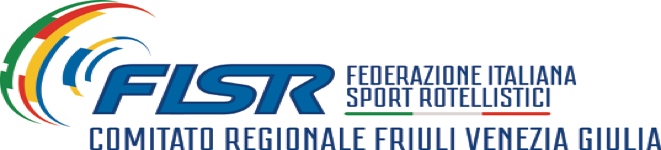 PROGRAMMA MANIFESTAZIONEProva Percorso Dalle ore 9.10 alle ore 9.30 Prova disco: Il tempo della prova pista ufficiale sarà aumentato di CINQUE MINUTIAl Termine Premiazioni Gara Percorso – Gara DiscoProva Percorso Dalle ore 13.40 alle ore 14.00 Prova disco: Il tempo della prova pista ufficiale sarà aumentato di CINQUE MINUTIAl Termine Premiazioni Gara Percorso – Gara DiscoSCHEDA TECNICA IMPIANTO SPORTIVO:PERCORSOORDINE ENTRATA DOMENICA MATTINACATEGORIA  "BABY 2019 MASCHILE"CATEGORIA  "BABY 2019 FEMMINILE"CATEGORIA DEBUTTANTI  2018 FEMMINILECATEGORIA PULCINI  2017 MASCHILECATEGORIA "PULCINI  2017" FEMMINILEDISCOORDINE ENTRATA DOMENICA MATTINAOrdine di entrata DEBUTTANTI - F - Libero Ordine di entrata PULCINI MASCHILE LIV. 1 - M - Libero Ordine di entrata PULCINI LIV. 1 - F - Libero Ordine di entrata PULCINI LIV. 2 - F - Libero Ordine di entrata PULCINI LIV. 3 - F - Libero PERCORSOORDINE ENTRATA DOMENICA POMERIGGIOCATEGORIA "CUCCIOLI  2016" MASCHILECATEGORIA "CUCCIOLI  2016" FEMMINILECATEGORIA SPERANZE 2015 MASCHILECATEGORIA SPERANZE  2015" FEMMINILEDISCOORDINE ENTRATA DOMENICA POMERIGGIOOrdine di entrata CUCCIOLI MASCHILE LIV. 1 - M - Libero Ordine di entrata CUCCIOLI LIV. 1 - F - Libero Ordine di entrata CUCCIOLI LIV. 2 - F - Libero Ordine di entrata CUCCIOLI LIV. 3 - F - Libero Ordine di entrata CUCCIOLI LIV. 4 - F - Libero Ordine di entrata SPERANZE LIV. 1 - F - Libero Ordine di entrata SPERANZE LIV. 2 - F - Libero Ordine di entrata SPERANZE MASCHILE LIV. 3 - M - Libero Ordine di entrata SPERANZE LIV. 3 - F - Libero Ordine di entrata SPERANZE MASCHILE LIV. 4 - M - Libero Ordine di entrata SPERANZE LIV. 4 - F - Libero Il Settore Artistico: Zanuttini P. / Damiani A.PROGRAMMAN°1AZZANO DECIMO (PN)TIPO MANIFESTAZIONE:TROFEO SPERANZE “MEMORIAL BARTOLE SIMONETTA”TROFEO SPERANZE “MEMORIAL BARTOLE SIMONETTA”TROFEO SPERANZE “MEMORIAL BARTOLE SIMONETTA”TROFEO SPERANZE “MEMORIAL BARTOLE SIMONETTA”DATA19032023SOCIETA’ ORGANIZZATRICE:3281A.S.D. PATTINAGGIO ARTISTICO AZZANESE Ritrovo oreInizio Gara ore Domenica mattina9.0009.30SpecialitàTipo garan°atMFCategoriaPercorsoPercorso211BabyPercorsoPercorso   1616DebuttantiPercorsoPercorso20119PulciniSingolo Disco4/4Debuttanti Liv. 1SingoloDisco14113Pulcini Liv. 1SingoloDisco3/3Pulcini Liv. 2SingoloDisco6/6Pulcini Liv. 3Ritrovo oreInizio gara oreDomenica pomeriggio13.3014.00SpecialitàTipo garan°atMFCategoriaPercorsoPercorso20416CuccioliPercorsoPercorso29326SperanzeSingoloDisco514Cuccioli Liv. 1SingoloDisco7/7Cuccioli Liv. 2SingoloDisco6/6Cuccioli Liv. 3SingoloDisco2/2Cuccioli Liv. 4SingoloDisco5/5Speranze Liv. 1SingoloDisco5/5Speranze Liv. 2SingoloDisco936Speranze Liv. 3SingoloDisco918Speranze Liv. 4IMPIANTO INDIRIZZO:PALAVERDE – VIA DON MILANI – AZZANO DECIMO (PN)Fondo e misure:cemento quarzato20X40Ruote consigliate:Giotto 49Responsabile:Corai Silvia  333 7558477N.Cognome NomeSocietà1TODONE SIMONE1514 Roll PaviaN.Cognome NomeSocietà1CURCIO ADELE162 Patt.UdineseN.Cognome NomeSocietà1ANASTASIO CLOE165 Pieris2BIANCHIMANI MIA3755 Muzzana3BERISHA SARA165 Pieris4CORGNALI CAROL3189 Manzano5BRAZZANI Storni Zaira165 Pieris6BRUNETTI ISABEL165 Pieris7DISSEGNA VICTORIA653 CORNO8BRUNETTI KATRIN165 Pieris9LEMETI CAITLYN3189 Manzano10TOFFOLO Isabel Stefania221 Cividalese11FIOR ISABEL165 Pieris12TOZZI MAIA162 Udinese13PANGOS OLIVIA165 Pieris14VAGHINI GINEVRA221 Cividalese15TIBERI Pasqualoni Camilla165 Pieris16PANAITESCU SOFIA3189 ManzanoN.Cognome NomeSocietà1COSTRU IULIAN165 PIERISN.Cognome NomeSocietà1STOICA VALENTINA3189 Manzano2Bonilla Rodriguez Mariana162 Udinese3CASALI Margherita653 CORNO4CASONATO ALICE165 Pieris5DE NARDA GIULIA1195 Libertas6FRANCESCHI SOFIA165 Pieris7CONTE MAILA3189 Manzano8COZZAROLO CHLOE653 CORNO9MELI ASIA162 Udinese10GEC CAMILLA165 Pieris11PALFI VIVIEN1514 Roll Pavia12NONINO MILENA162 Udinese13JELLALI MELISSA3189 Manzano14RESTA MIRIAM1514 Roll Pavia15SCHEMBRI Carlotta165 Pieris16PALMANO SOFIA653 CORNO17NARDINI ELIDE221 Cividalese18SCARPA AURORA1514 Roll Pavia19ZAMPARO Lucrezia165 PierisNAtletaSocieta'1DUBINI ADELE1331 POL.ORGNANO (UD)2PANAITESCU SOFIA3189 ROLLER SKATE MANZANO (UD)3BIANCHIMANI MIA3755 A.PATT.ART. MUZZANA (UD)4SAVIANO CHIARA3803 SILVER SKATE (UD)NAtletaSocieta'1ZAMPIERI NICOLO'167 A.R. FINCANTIERI (GO)NAtletaSocieta'1PALFI VIVIEN1514 ASS. ROLL CLUB PAVIA2RICCARDI DIANA1480 SCHOOL PATTINO D'ORO (UD)3SEDRAN EVA3281 P.A.AZZANESE (PN)4COZZAROLO CHLOE653 CORNO PATT.GIO (UD)5PALMANO SOFIA653 CORNO PATT.GIO (UD)6RESTA MIRIAM1514 ASS. ROLL CLUB PAVIA7RUSSO EMILY1480 SCHOOL PATTINO D'ORO (UD)8STOICA VALENTINA3189 ROLLER SKATE MANZANO (UD)9SGOBBI ALICE1480 SCHOOL PATTINO D'ORO (UD)10ZORZENON REBECCA1480 SCHOOL PATTINO D'ORO (UD)11CALZOLARI ANNA166 PATT. RONCHI (GO)12ZAMMARIAN ERICA1480 SCHOOL PATTINO D'ORO (UD)13OZEN IPEKNAZ CORA934 PATT.ART.TRIESTINO (TS)NAtletaSocieta'1LOCATELLI EMILY3803 SILVER SKATE (UD)2CONTE MAILA3189 ROLLER SKATE MANZANO (UD)3NONINO MILENA162 PATT.GIO UDINESE (UD)NAtletaSocieta'1BECCARI AIDA1331 POL.ORGNANO (UD)2BONILLA RODRIGUEZ MARIANA162 PATT.GIO UDINESE (UD)3MAZZENE AICHA1331 POL.ORGNANO (UD)4DE NARDA GIULIA1195 PATT.ART. LIBERTAS (UD)5DEIURI SOFIA167 A.R. FINCANTIERI (GO)6STROPPOLO AGATA1331 POL.ORGNANO (UD)N.Cognome NomeSocietà1DEMIANENKO Mykhailo3189 Manzano2GALLO EVAN162 Udinese3BENEDETTI Matteo165 Pieris4SYNELNYKOV Oleksandr3189 ManzanoN.Cognome NomeSocietà1BALLARIN Rachele3189 Manzano2BOROZZINO Greta1514 Roll Pavia3Cappelletti Eleonora1055 Libertas4CIOCCA MILVIA221 Cividalese5FRANCESCHI Isabel165 Pieris6CENCIG Nina Sofia1514 Roll Pavia7GEGA Vanessa162 Udinese8SCALABRINO Aurora165 Pieris9GREGORUTTI Samara1514 Roll Pavia10TAVAGNACCO Martina3189 Manzano11MAURI DESIREE1514 Roll Pavia12IUDICELLI Sofia162 Udinese13SCHEMBRI Ginevra165 Pieris14SCARFO' Allegra653 CORNO15TRUPA GAIA221 Cividalese16VALLI ANNA165 PierisN.Cognome NomeSocietà1VALLI DAMIANO165 Pieris2BRUNETTI Alessandro165 Pieris3VALLI RUGGERO165 PierisN.Cognome NomeSocietà1BARBETTI Ginevra162 Patt.Udinese2CIBERT Benedetta221 Cividalese3CRISTIANO Donatella165 Pieris4CATALANO Olivia162 Patt.Udinese5CIGNOLINI MIA221 Cividalese6COLLA DIANA221 Patt. Udinese7DAICI EMILY3189 Manzano8DE AGOSTINI Diletta162 Patt.Udinese9DE CECCO Alice221 Cividalese10FIGALLO Sofia165 Pieris11DI NATALE Rachele3189 Manzano12DELLE VEDOVE Ginevra221 Cividalese13GARZITTO Giorgia1514 Pavia di Ud14GEGA KLEA162 Patt.Udinese15FADON EMMA221 Cividalese16MASSA Francesca1055 Libertas17ISGRO' SOFIA221 Cividalese18MARINO' MELISSA3189 Manzano19NERI EVELYNE165 Pieris20PAGNUTTI SOFIA1055 Libertas21TAHIRI MIA162 Patt. Udinese22SANTIN DIANA165 Pieris23ZAMPARO AZZURRA3755 Muzzana24TIBERI PASQUALONI Sofia165 Pieris25TARQUINI AURORA3189 Manzano26FRANZIN SOFIA165 PierisNAtletaSocieta'1RUGGIERI MICHELE934 PATT.ART.TRIESTINO (TS)NAtletaSocieta'1GREGORUTTI SAMARA1514 ASS. ROLL CLUB PAVIA2GODEASSI EMILY3248 R.C.IL CASTELLO (UD)3FENG XIAOTANG166 PATT. RONCHI (GO)4ULIANO REBECCA167 A.R. FINCANTIERI (GO)NAtletaSocieta'1BALLARIN RACHELE3189 ROLLER SKATE MANZANO (UD)2CENCIG NINA SOFIA1514 ASS. ROLL CLUB PAVIA3IUDICELLI SOFIA162 PATT.GIO UDINESE (UD)4MARCENARO GIOIA1480 SCHOOL PATTINO D'ORO (UD)5VANON THEIA166 PATT. RONCHI (GO)6SCARFO' ALLEGRA653 CORNO PATT.GIO (UD)7TAVAGNACCO MARTINA3189 ROLLER SKATE MANZANO (UD)NAtletaSocieta'1VALLI ANNA165 PATT.ART.PIERIS (GO)2BERLINGERIO ARIEL4374 A.S.D.ROLLER UNIVERSITY (TS)3BELGIORNO ISABEL166 PATT. RONCHI (GO)4GHEDIN TRACY3803 SILVER SKATE (UD)5CAPPELLETTI ELEONORA1195 PATT.ART. LIBERTAS (UD)6GEGA VANESSA162 PATT.GIO UDINESE (UD)NAtletaSocieta'1GANZINI ADELE1331 POL.ORGNANO (UD)2MICALE GIULIA1331 POL.ORGNANO (UD)NAtletaSocieta'1CREVATIN RACHEL934 PATT.ART.TRIESTINO (TS)2BARBETTI GINEVRA162 PATT.GIO UDINESE (UD)3CASCIOTTO NOEMI1480 SCHOOL PATTINO D'ORO (UD)4PRODAN GINEVRA934 PATT.ART.TRIESTINO (TS)5PAVAN AIDA3281 P.A.AZZANESE (PN)NAtletaSocieta'1COLLA DIANA162 PATT.GIO UDINESE (UD)2GARZITTO GIORGIA1514 ASS. ROLL CLUB PAVIA3TARQUINI AURORA3189 ROLLER SKATE MANZANO (UD)4PANIGHELLO GIORGIA3281 P.A.AZZANESE (PN)5GEGA KLEA162 PATT.GIO UDINESE (UD)NAtletaSocieta'1VALLI DAMIANO165 PATT.ART.PIERIS (GO)2BATTEL FLAVIO166 PATT. RONCHI (GO)3RIOLA DANIEL3281 P.A.AZZANESE (PN)NAtletaSocieta'1CATALANO OLIVIA162 PATT.GIO UDINESE (UD)2LENA GIULIA3281 P.A.AZZANESE (PN)3RUSSO EMMA167 A.R. FINCANTIERI (GO)4DE AGOSTINI DILETTA162 PATT.GIO UDINESE (UD)5ZAMPARO AZZURRA3755 A.PATT.ART. MUZZANA (UD)6REALE ILLARI RACHELE3281 P.A.AZZANESE (PN)NAtletaSocieta'1VALLI RUGGERO165 PATT.ART.PIERIS (GO)NAtletaSocieta'1DI PRISCO SWAMY4374 A.S.D.ROLLER UNIVERSITY (TS)2GALLET CELESTE167 A.R. FINCANTIERI (GO)3MIO ALICE1331 POL.ORGNANO (UD)4MANGHISONI ELIS3803 SILVER SKATE (UD)5SCAREL GIADA3248 R.C.IL CASTELLO (UD)6SPESSOT VIOLA1480 SCHOOL PATTINO D'ORO (UD)7CORONICA KYMEA934 PATT.ART.TRIESTINO (TS)8TOFFOLI GIULIA1331 POL.ORGNANO (UD)